PROCEDURE FOR APPLYING FOR DIDI-BHAYA FACILITY THROUGH SCHOOL SOFTLog in to the student’s profileClick on ‘Letter’Click on ‘Application for DIDI BHAYA’ to apply.P.S- before applying for availing of the facility, please ensure that the details of the siblings are entered in the ‘Profile’ of each other, in the School Soft.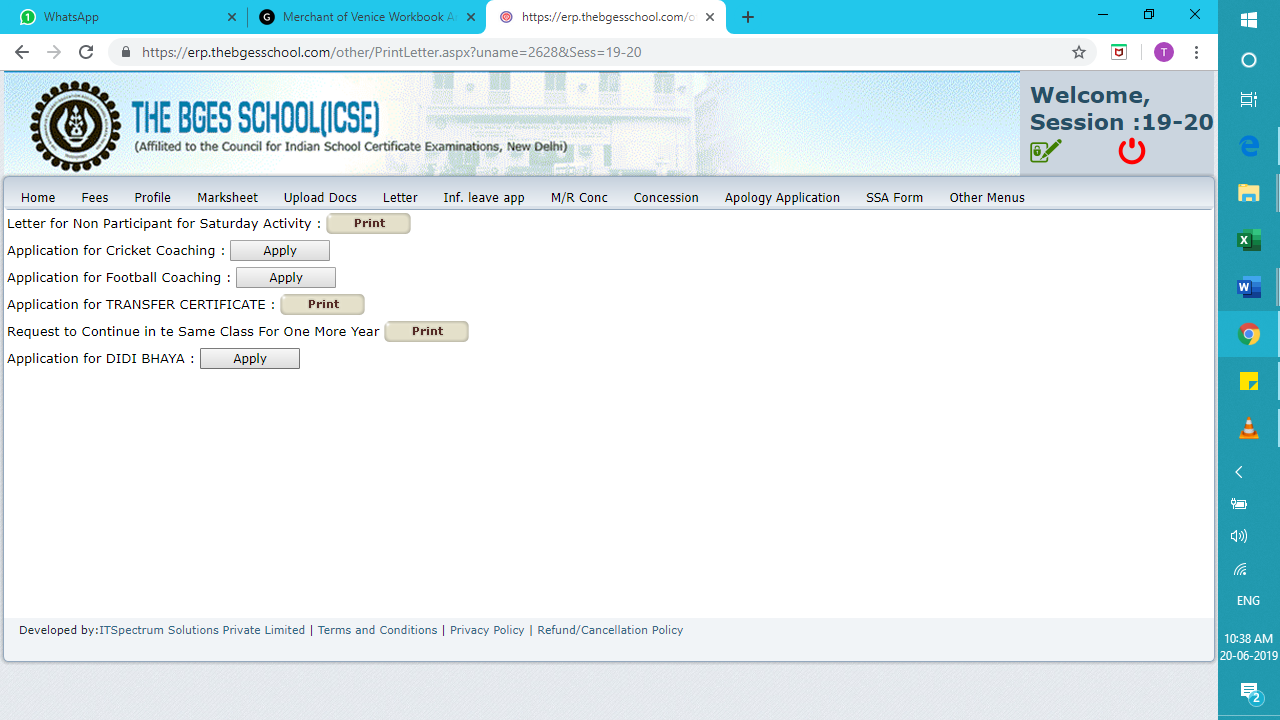 